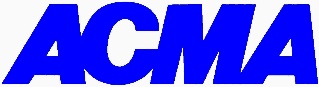 (Western Region)                                            2nd ACMA (WR) Conference on HR & IR       Monday 23rd December 2019:  Hotel Aloft Ahmedabad    Opportunity for Branding / promotion of Products & Services                                                        *Sponsorships* The sponsorship amount is exclusive GST. Kindly note GST on sponsorship is on reverse charge method.Confirmation for Sponsorship(Please email  this form immediately)The Regional Secretary					ACMA – Western Region                                                          	                                    801 “Matrix”, Near Vodafone House,                                                              Cell 	: +91 9824503604                           B/H Divya Bhaskar, Corporate Road,	                                                            Email	:  nirav.kaduskar@acma.inPrahladnagar, Ahmedabad – 380015                                                                                                                                                       We would like to sponsor under  ( please mention category) ------------------------------------------                                                                                                                                                   			Signature -----------------------------------------------------TEAR OFF HERE---------------------------------------------------Category Offer Principal CO- Sponsor ACMA Member ` 30,000/- Non Member     ` 40,000/-Name & logo of the company on Back Drop  Brochure/ CD of the Company in the Documentation Pack 2 free delegates 	Lunch  Co-sponsor ACMA Member ` 20,000/-  Non  Member   `  25,000/- Name & logo of the company on Back Drop1 free delegate Invoice to be sent to ParticularsName DesignationCompany NameAddress registered for GST GST No.Mobile/ Phone NumberSend payment cheque to : Kind Attn: Mr. Ashwani Jotshi, Regional Secretary, ACMA WR, Office No. C, 10th Floor, Godrej Eternia C, B-Wing, Old Mumbai Pune Highway Wakdewadi, Shivajinagar, Pune- 411005. Tel No.(020) 66061219/20Bank Details for NEFT/ RTGS: Name of AC Holder: Automotive Component Mfg. Association of IndiaName of Bank  :   State Bank of India          Branch  :     Shivaji Nagar, Pune          Nature of Bank AC  :     Current ACBank AC No    .:   32690146194                 IFSC Code  :    SBIN0007339              MICR Code of the Branch  :     411002016